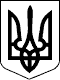 ВЕЛИКОСЕВЕРИНІВСЬКА СІЛЬСЬКА РАДА
КРОПИВНИЦЬКОГО РАЙОНУ КІРОВОГРАДСЬКОЇ ОБЛАСТІ П’ЯТА СЕСІЯ ВОСЬМОГО СКЛИКАННЯРІШЕННЯвід «  » лютого 2021 року                                                                         №с. Велика СеверинкаПро внесення змін до рішення Великосеверинівської сільської ради від 28 грудня 2020 року № 76 «Про затвердження Програма розвитку туризму та промоції  у Великосеверинівській сільський територіальній громаді на 2021-2023 роки»Керуючись ст.26 Закону України «Про місце самоврядування в Україні»  та заслухавши інформацію сільського голови Левченка С.В.,СІЛЬСЬКА РАДА ВИРІШИЛА:1. Внести наступні зміни до Програми розвитку туризму та промоції у Великосеверинівській сільській територіальній громаді  на 2021-2023 роки, затвердженої рішенням Великосеверинівської сільської ради  від 28.12.2020 року №76:1.1. Викласти пункт 7 паспорту у наступній редакції:1.3. Доповнити пунктом  1.7 Розділ  5  Програми  «Перелік завдань і заходів Програми та результативні показники», виклавши його в новій редакції, що додається. 2. Контроль за виконанням даного рішення покласти на постійну комісію з питань освіти, фізичного виховання, культури, охорони здоров’я та соціального захисту сільської ради.Сільський голова                                                        Сергій ЛЕВЧЕНКОРоман Пілюгін05.02.2021 року7.Загальний обсяг фінансових ресурсів, необхідних для реалізації програми, всього560,0 тис. грн.у тому числі:7.1.кошти місцевого бюджету560,0 тис. грн.7.2кошти інших джерел фінансування7.3Основні джерела фінансування програмиРеалізація програми здійснюватиметься за рахунок коштів місцевого бюджету. Крім того, прогнозується залучення коштів за рахунок інших джерел фінансування, не заборонених чинним законодавством